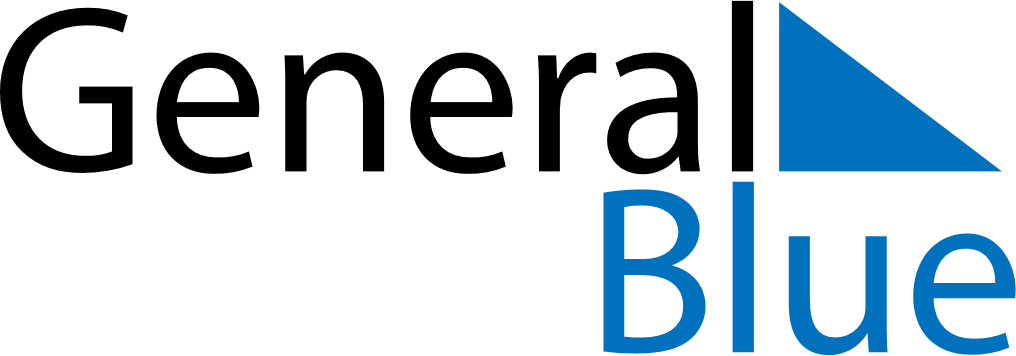 October 2024October 2024October 2024South KoreaSouth KoreaMondayTuesdayWednesdayThursdayFridaySaturdaySunday123456National Foundation Day78910111213Hangul Day141516171819202122232425262728293031